Summary: +100000 variations. Expanding Brackets.Question:Expand the following brackets. Simplify where possible.a)						b)	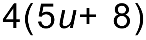 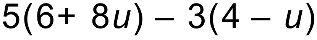  [5Marks]Solution:a)			b)	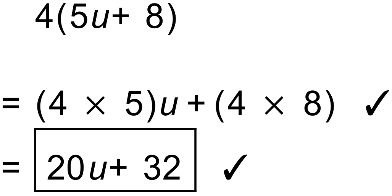 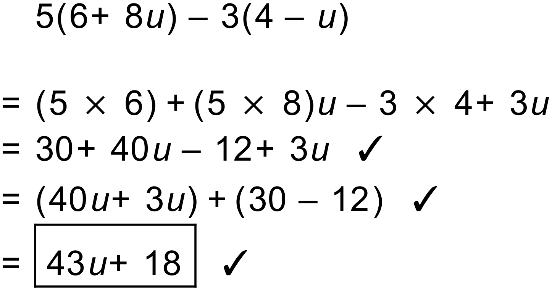 